от 03.12.2021  № 142-рО внесении изменения в распоряжение администрации Волгограда от 12 мая 2021 г. № 57-р «О мерах по администрированию доходов, поступающих в бюджет Волгограда из бюджета Волгоградской области в 2021 году в форме дотации бюджету городского округа город-герой Волгоград на поддержку мер по обеспечению сбалансированности местных бюджетов для решения отдельных вопросов местного значения исходя из динамики собственных ресурсов по итогам трех месяцев 2021 года»В соответствии с Бюджетным кодексом Российской Федерации, в целях реализации постановления Администрации Волгоградской области от 29 апреля 2021 г. № 208-п «О предоставлении в 2021 году дотаций бюджетам городских округов Волгоградской области на поддержку мер по обеспечению сбалансированности местных бюджетов для решения отдельных вопросов местного значения исходя из динамики собственных ресурсов по итогам трех месяцев 2021 года», дополнительного соглашения от 02 сентября 2021 г. № 1 к соглашению от 30 апреля 2021 г. № 665/21 о предоставлении в 2021 году дотации бюджету городского округа город-герой Волгоград на поддержку мер по обеспечению сбалансированности местных бюджетов для решения отдельных вопросов местного значения исходя из динамики собственных ресурсов по итогам трех месяцев 2021 года, заключенного между комитетом финансов Волгоградской области и администрацией Волгограда, руководствуясь статьями 7, 39 Устава города-героя Волгограда: 1. Изложить приложение к распоряжению администрации Волгограда от 12 мая 2021 г. № 57-р «О мерах по администрированию доходов, поступающих в бюджет Волгограда из бюджета Волгоградской области в 2021 году в форме дотации бюджету городского округа город-герой Волгоград на поддержку мер по обеспечению сбалансированности местных бюджетов для решения отдельных вопросов местного значения исходя из динамики собственных ресурсов по итогам трех месяцев 2021 года» в следующей редакции:«Приложение к распоряжению администрации Волгограда от 12.05.2021 № 57-рПЕРЕЧЕНЬглавных распорядителей средств бюджета Волгограда и целевое назначение использования средств бюджета Волгограда, источником финансового обеспечения которых является предоставляемая в 2021 году дотация бюджету городского округа город-герой Волгоград на поддержку мер по обеспечению сбалансированности местных бюджетов для решения отдельных вопросов местного значения исходя из динамики собственных ресурсов по итогам трех месяцев 2021 года2. Настоящее распоряжение вступает в силу со дня его подписания и подлежит официальному опубликованию.Исполняющий полномочияглавы Волгограда                                                                                 И.С.Пешкова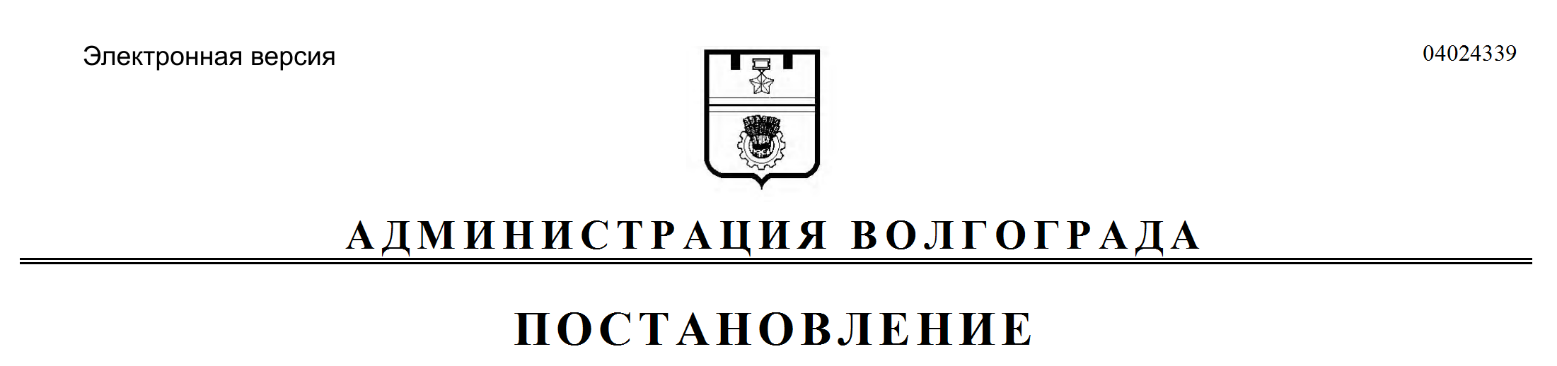 РАСПОРЯЖЕНИЕ№ п/пНаименование целевого назначения использования дотации и главного распорядителя средств бюджета ВолгоградаСумма(тыс. руб.)Сумма(тыс. руб.)12331.Обеспечение деятельности муниципального автономного учреждения «Информационное агентство Волгограда»10 000,010 000,01.1.Администрация Волгограда10 000,010 000,02.Предоставление субсидии муниципальному унитарному предприятию «Метроэлектротранс» г. Волгограда на оказание услуг по перевозке пассажиров городским наземным электрическим транспортом на трамвайных и троллейбусных маршрутах общего пользования в границах городского округа город-герой Волгоград по регулируемым в установленном действующим законодательством Российской Федерации порядке тарифам на проезд пассажиров и провоз багажа35 000,035 000,02.1.Департамент городского хозяйства администрации Волгограда35 000,035 000,03.Увеличение уставного фонда муниципального унитарного предприятия «Метроэлектротранс» г. Волгограда85 100,085 100,03.1.Департамент муниципального имущества администрации Волгограда85 100,085 100,04.Выполнение указов Президента Российской Федерации по доведению средней заработной платы отдельных категорий работников социальной сферы Волгограда до средней заработной платы в регионе, обеспечение оплаты труда и начислений на выплаты по оплате труда работников органов местного самоуправления и муниципальных учреждений Волгограда308 255,0308 255,012234.1.Выполнение указов Президента Российской Федерации по доведению средней заработной платы отдельных категорий работников социальной сферы Волгограда до средней заработной платы в регионеВыполнение указов Президента Российской Федерации по доведению средней заработной платы отдельных категорий работников социальной сферы Волгограда до средней заработной платы в регионе200 455,94.1.1.Администрация ВолгоградаАдминистрация Волгограда3 376,04.1.2.Комитет по культуре администрации ВолгоградаКомитет по культуре администрации Волгограда142 781,94.1.3.Департамент по образованию администрации ВолгоградаДепартамент по образованию администрации Волгограда32 043,14.1.4.Администрация Тракторозаводского района ВолгоградаАдминистрация Тракторозаводского района Волгограда4 177,64.1.5.Администрация Краснооктябрьского района ВолгоградаАдминистрация Краснооктябрьского района Волгограда3 572,14.1.6.Администрация Центрального района ВолгоградаАдминистрация Центрального района Волгограда346,64.1.7.Администрация Дзержинского района ВолгоградаАдминистрация Дзержинского района Волгограда1 349,34.1.8.Администрация Ворошиловского района ВолгоградаАдминистрация Ворошиловского района Волгограда2 477,84.1.9.Администрация Советского района ВолгоградаАдминистрация Советского района Волгограда3 833,14.1.10.Администрация Кировского района ВолгоградаАдминистрация Кировского района Волгограда3 867,14.1.11.Администрация Красноармейского района ВолгоградаАдминистрация Красноармейского района Волгограда2 631,34.2.Обеспечение оплаты труда и начислений на выплаты по оплате труда работников органов местного самоуправления Обеспечение оплаты труда и начислений на выплаты по оплате труда работников органов местного самоуправления 83 141,94.2.1.Администрация ВолгоградаАдминистрация Волгограда11 547,94.2.2.Департамент по градостроительству и архитектуре администрации ВолгоградаДепартамент по градостроительству и архитектуре администрации Волгограда6 295,34.2.3.Комитет гражданской защиты населения администрации ВолгоградаКомитет гражданской защиты населения администрации Волгограда1 364,84.2.4.Департамент жилищно-коммунального хозяйства 
и топливно-энергетического комплекса администрации ВолгоградаДепартамент жилищно-коммунального хозяйства 
и топливно-энергетического комплекса администрации Волгограда2 152,84.2.5.Комитет молодежной политики и туризма администрации ВолгоградаКомитет молодежной политики и туризма администрации Волгограда1 471,94.2.6.Комитет по культуре администрации Волгограда Комитет по культуре администрации Волгограда 1 017,04.2.7.Департамент по образованию администрации ВолгоградаДепартамент по образованию администрации Волгограда5 204,34.2.8.Департамент муниципального имущества администрации ВолгоградаДепартамент муниципального имущества администрации Волгограда7 828,94.2.9.Комитет по физической культуре и спорту администрации ВолгоградаКомитет по физической культуре и спорту администрации Волгограда1 652,34.2.10.Комитет по строительству администрации ВолгоградаКомитет по строительству администрации Волгограда943,64.2.11.Комитет жилищной и социальной политики администрации ВолгоградаКомитет жилищной и социальной политики администрации Волгограда4 265,44.2.12.Департамент финансов администрации ВолгоградаДепартамент финансов администрации Волгограда7 133,74.2.13.Департамент городского хозяйства администрации 
ВолгоградаДепартамент городского хозяйства администрации 
Волгограда3 989,94.2.14.Администрация Тракторозаводского района ВолгоградаАдминистрация Тракторозаводского района Волгограда3 244,04.2.15.Администрация Краснооктябрьского района ВолгоградаАдминистрация Краснооктябрьского района Волгограда3 776,14.2.16.Администрация Центрального района ВолгоградаАдминистрация Центрального района Волгограда3 229,94.2.17.Администрация Дзержинского района ВолгоградаАдминистрация Дзержинского района Волгограда3 284,64.2.18.Администрация Ворошиловского района ВолгоградаАдминистрация Ворошиловского района Волгограда3 639,64.2.19.Администрация Советского района ВолгоградаАдминистрация Советского района Волгограда3 856,64.2.20.Администрация Кировского района ВолгоградаАдминистрация Кировского района Волгограда3 216,94.2.21.Администрация Красноармейского района ВолгоградаАдминистрация Красноармейского района Волгограда2 972,54.2.22.Контрольно-счетная палата ВолгоградаКонтрольно-счетная палата Волгограда1 053,94.3.Обеспечение начислений на выплаты по оплате труда работников органов местного самоуправления и муниципальных учреждений ВолгоградаОбеспечение начислений на выплаты по оплате труда работников органов местного самоуправления и муниципальных учреждений Волгограда24 657,24.3.1.Департамент финансов администрации Волгограда(зарезервированные средства)Департамент финансов администрации Волгограда(зарезервированные средства)1 866,64.3.2.Администрация ВолгоградаАдминистрация Волгограда491,04.3.3.Департамент по градостроительству и архитектуре администрации ВолгоградаДепартамент по градостроительству и архитектуре администрации Волгограда474,94.3.4.Комитет гражданской защиты населения администрации ВолгоградаКомитет гражданской защиты населения администрации Волгограда24,14.3.5.Департамент жилищно-коммунального хозяйства 
и топливно-энергетического комплекса администрации ВолгоградаДепартамент жилищно-коммунального хозяйства 
и топливно-энергетического комплекса администрации Волгограда214,84.3.6.Комитет молодежной политики и туризма администрации ВолгоградаКомитет молодежной политики и туризма администрации Волгограда1 660,04.3.7.Комитет по культуре администрации Волгограда Комитет по культуре администрации Волгограда 2 010,14.3.8.Департамент по образованию администрации ВолгоградаДепартамент по образованию администрации Волгограда10 212,74.3.9.Департамент муниципального имущества администрации ВолгоградаДепартамент муниципального имущества администрации Волгограда497,74.3.10.Комитет по физической культуре и спорту администрации ВолгоградаКомитет по физической культуре и спорту администрации Волгограда1 689,24.3.11.Комитет по строительству администрации ВолгоградаКомитет по строительству администрации Волгограда402,04.3.12.Комитет жилищной и социальной политики администрации ВолгоградаКомитет жилищной и социальной политики администрации Волгограда149,34.3.13.Департамент финансов администрации ВолгоградаДепартамент финансов администрации Волгограда1 199,34.3.14.Департамент городского хозяйства администрации 
ВолгоградаДепартамент городского хозяйства администрации 
Волгограда893,44.3.15.Администрация Тракторозаводского района ВолгоградаАдминистрация Тракторозаводского района Волгограда346,74.3.16.Администрация Краснооктябрьского района ВолгоградаАдминистрация Краснооктябрьского района Волгограда724,44.3.17.Администрация Центрального района ВолгоградаАдминистрация Центрального района Волгограда64,44.3.18.Администрация Дзержинского района ВолгоградаАдминистрация Дзержинского района Волгограда826,74.3.19.Администрация Ворошиловского района ВолгоградаАдминистрация Ворошиловского района Волгограда579,24.3.20.Администрация Советского района ВолгоградаАдминистрация Советского района Волгограда137,64.3.21.Администрация Кировского района ВолгоградаАдминистрация Кировского района Волгограда83,34.3.22.Администрация Красноармейского района ВолгоградаАдминистрация Красноармейского района Волгограда109,85.Организация питания в учреждениях общего и дошкольного образования (за исключением расходов на софинансирование к получаемым субсидиям из областного и федерального бюджета)Организация питания в учреждениях общего и дошкольного образования (за исключением расходов на софинансирование к получаемым субсидиям из областного и федерального бюджета)49 700,05.1.Департамент по образованию администрации ВолгоградаДепартамент по образованию администрации Волгограда49 700,06.Оплата коммунальных услуг Оплата коммунальных услуг 331 000,06.1.Администрация ВолгоградаАдминистрация Волгограда20 514,96.2.Департамент жилищно-коммунального хозяйства 
и топливно-энергетического комплекса администрации ВолгоградаДепартамент жилищно-коммунального хозяйства 
и топливно-энергетического комплекса администрации Волгограда118,96.3.Комитет молодежной политики и туризма администрации ВолгоградаКомитет молодежной политики и туризма администрации Волгограда4 606,96.4.Комитет по культуре администрации ВолгоградаКомитет по культуре администрации Волгограда3 067,16.5.Департамент по образованию администрации ВолгоградаДепартамент по образованию администрации Волгограда274 524,66.6.Комитет по физической культуре и спорту администрации ВолгоградаКомитет по физической культуре и спорту администрации Волгограда8 716,96.7.Администрация Тракторозаводского района ВолгоградаАдминистрация Тракторозаводского района Волгограда1 133,86.8.Администрация Краснооктябрьского района ВолгоградаАдминистрация Краснооктябрьского района Волгограда1 430,36.9.Администрация Центрального района ВолгоградаАдминистрация Центрального района Волгограда6 496,36.10.Администрация Дзержинского района ВолгоградаАдминистрация Дзержинского района Волгограда775,86.11.Администрация Ворошиловского района ВолгоградаАдминистрация Ворошиловского района Волгограда733,96.12.Администрация Советского района ВолгоградаАдминистрация Советского района Волгограда843,56.13.Администрация Кировского района ВолгоградаАдминистрация Кировского района Волгограда562,36.14.Администрация Красноармейского района ВолгоградаАдминистрация Красноармейского района Волгограда1 474,86.15.Департамент муниципального имущества администрации ВолгоградаДепартамент муниципального имущества администрации Волгограда6 000,07.Исполнение условий мирового соглашения, заключенного между администрацией Волгограда, муниципальным унитарным предприятием «Волгоградское коммунальное хозяйство» и банком «Возрождение» (ПАО)Исполнение условий мирового соглашения, заключенного между администрацией Волгограда, муниципальным унитарным предприятием «Волгоградское коммунальное хозяйство» и банком «Возрождение» (ПАО)61 800,07.1.Администрация ВолгоградаАдминистрация Волгограда61 800,08.Оплата взносов на капитальный ремонт общего имущества в многоквартирных домахОплата взносов на капитальный ремонт общего имущества в многоквартирных домах35 145,08.1.Департамент жилищно-коммунального хозяйства 
и топливно-энергетического комплекса администрации ВолгоградаДепартамент жилищно-коммунального хозяйства 
и топливно-энергетического комплекса администрации Волгограда35 145,09.Реализация мероприятий при осуществлении деятельности по обращению с животными без владельцевРеализация мероприятий при осуществлении деятельности по обращению с животными без владельцев5 000,09.1.Департамент городского хозяйства администрации 
ВолгоградаДепартамент городского хозяйства администрации 
Волгограда5 000,010.Реализация мероприятий по ликвидации камышовой и тростниковой растительностиРеализация мероприятий по ликвидации камышовой и тростниковой растительности9 000,010.1.Администрация Тракторозаводского района ВолгоградаАдминистрация Тракторозаводского района Волгограда898,010.2.Администрация Краснооктябрьского района ВолгоградаАдминистрация Краснооктябрьского района Волгограда1 092,210.3.Администрация Центрального района ВолгоградаАдминистрация Центрального района Волгограда249,010.4.Администрация Дзержинского района ВолгоградаАдминистрация Дзержинского района Волгограда1 865,010.5.Администрация Ворошиловского района ВолгоградаАдминистрация Ворошиловского района Волгограда498,110.6.Администрация Советского района ВолгоградаАдминистрация Советского района Волгограда1 950,010.7.Администрация Кировского района ВолгоградаАдминистрация Кировского района Волгограда1 082,810.8.Администрация Красноармейского района ВолгоградаАдминистрация Красноармейского района Волгограда1 126,210.9.Департамент городского хозяйства администрации 
ВолгоградаДепартамент городского хозяйства администрации 
Волгограда238,7ИтогоИтого930 000,0